“2019聚焦大湾区建筑+大跨度建筑创新发展高峰论坛”
暨广东省工程勘察设计行业协会专业委员会成立壹周年（2019年11月19日  广州）指导单位：广东省住房和城乡建设厅主办单位：广东省工程勘察设计行业协会、广东省建筑设计研究院承办单位：《建筑技艺》杂志社、亚太建设科技信息研究院有限公司论坛安排：2019年11月19日（周二）全天（早8:30开始，当日7:30-8:30会场门口报到）论坛地点：广东大厦国际会议厅（广州市东风中路309号）会议背景随着《粤港澳大湾区发展规划纲要》的出台以及港珠澳大桥、广州新白云国际机场扩建工程、深圳国际机场改扩建工程、深圳国际会展中心等一系列重要工程的落成，粤港澳大湾区打造国际一流湾区和世界级城市群的宏伟蓝图正逐渐变为现实。在大湾区建设发展的同时我们也看到，随着建设科技水平和人们对空间品质要求的不断提高，我国大跨度公共建筑的发展也在逐步追赶世界先进水平，被越来越多地应用于交通建筑、体育建筑等工程的建设中，并且展现出极强的建筑表现力。该方面的创作及技术进步也将极大影响大湾区的建设水平。在此背景下举办本次论坛，特邀请全国各地知名建筑师分享大湾区建筑和大跨度建筑的设计创作历程与工程建设经验。论坛同时作为广东“建筑春天”系列活动，也是广东省工程勘察设计行业协会专业委员会成立壹周年活动，邀请广东勘察界同仁共赴盛会，以期进一步倡导同行业建筑师们携手同心，共担新时代责任和使命，为美好生活繁荣建筑创作。二、嘉宾及主持人孟建民，深圳市建筑设计研究总院有限公司总建筑师，中国工程院院士陈  雄，广东省建筑设计研究院副院长、总建筑师，全国工程勘察设计大师赵元超，中国建筑西北设计研究院有限公司总建筑师，全国工程勘察设计大师徐  锋，云南省设计院集团建筑专业委员会主任，云南省土木建筑学会建筑师分会理事长郭卫兵，河北建筑设计研究院有限责任公司董事长、总建筑师三、报告嘉宾（排名不分先后）四、参会费用与报名方式会议费：1200元/人，享受11月19日全天听课、论坛资料、午餐、茶歇等。报名方式：请填写最下方会议回执表，发邮件至：At.2011@qq.com，会务组将在3个工作日内回复是否报名成功，如未收到回复请及时与会务组联系。付款信息如下：户名：亚太建设科技信息研究院有限公司；开户银行：招商银行北京东三环支行；账号：110908001310606；汇款用途：大湾区、大跨度+参会人员姓名（特别提醒：请尽量采用银行汇款（柜台转款、网上银行和手机银行均可）形式，不推荐使用支付宝汇款（因支付宝系统原因会造成汇款信息不全，不能及时进账并开具发票））五、交通、住宿事宜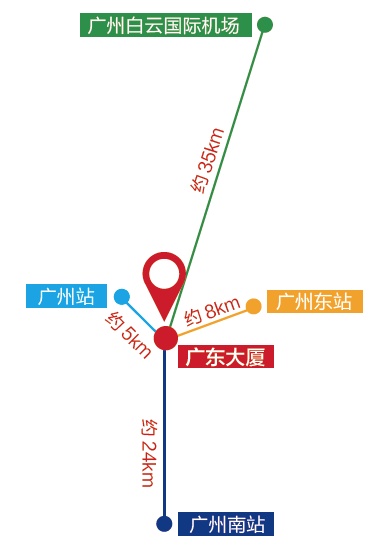 论坛地点：广东大厦国际会议厅（广州市东风中路309号）住宿地点：本次论坛会务组不负责住宿事宜，请参会代表自行尽早预定：广东大厦（广州市东风中路309号），报“大湾区、大跨度论坛”可享受会议优惠价：450元/间/天（含单早），订房电话：胡经理13640842440。代表也可以通过携程网等自行订房或选择其他酒店。六、会议招商本次会议提供协办单位、会场展位等多种宣传形式，因名额有限，需要者请尽早联络我们，13716569903。七、会务组联系方式《建筑技艺》杂志社惠晓乐：010-57368774，18513453264（会议报名）冯笑天：010-88375434，18518525741（会议咨询）魏  涛：010-57368776，13716569903（会议咨询、招商）E- mail：At.2011@qq.com（会议报名、咨询）网  址：www.atd.com.cn附件：会议回执表注：1. 提前缴费的代表统一在会议现场领取发票；2.为了方便交流，建议带上本人名片；3.请仔细核对以确保表中信息正确且符合要求，如因填写错误或不符合要求而导致开票或邮寄错误，会务组不承担相关责任。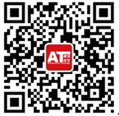 欢迎关注“建筑技艺杂志”官方微信（现有粉丝33万）。关注微信可凭手机示意在会场门口领取精美礼品一份。姓名单位/职务演讲题目倪  阳华南理工大学建筑设计研究院总经理、总建筑师，全国工程勘察设计大师华工国际校区设计傅绍辉中国航空规划设计研究总院有限公司首席总建筑师心随所欲——逻辑生成汤朔宁同济大学建筑设计研究院（集团）有限公司党委书记、副总裁广东清远奥体中心大跨度设计郭  胜广东省建筑设计研究院ADG机场所所长探索大跨度建筑的在地营造与技术创新孙一民华南理工大学建筑学院院长、教授大湾区的营建尺度陆晓明中信建筑设计研究总院有限公司总建筑师建筑空间的减与加——以武汉五环体育中心设计为例（“第七届世界军人运动会”主会场）马震聪广州市设计院副院长、总建筑师“快乐2.0”——以珠海长隆二期项目设计冼剑雄广州市冼剑雄联合建筑设计事务所执行事务合伙人、主持建筑师理性的回归与超越黄  捷北京市建筑设计研究院有限公司副总建筑师、粤港澳大湾区创新中心主任兼北建院建筑设计（深圳）有限公司董事长从大湾区出发——文化公共建筑创作实践陈日飙香港华艺设计顾问（深圳）有限公司董事、总经理“带梏起舞、极限求生”—— 高密度城市发展背景下的建筑创作实践潘  勇广东省建筑设计研究院副总建筑师，ADG建筑创作工作室总建筑师创新与边界——新白云国际机场T1、T2航站楼等项目的设计与思考丁  荣深圳市欧博工程设计顾问有限公司董事副总经理、执行总建筑师，深圳国际会展中心项目首席设计总负责人深圳国际会展中心——“全球最大会客厅”设计解析杨  旭深圳市建筑设计研究总院有限公司执行总建筑师、副总经理深圳高聚集度产业空间的城市设计思考与实践特 别 提 醒（1）关于发票事宜：请在填写回执表前跟本单位财务部门了解清楚是否需要开具增值税专用发票，如果需要，请您提供准确的增值税专用发票信息，包括：发票抬头（即名称）、税号、地址、电话、开户银行、账号；如您未提供增值税专用发票信息，则默认开具增值税普通发票，开具后一律不能更改退换！ （2）请尽量采用银行汇款（柜台转款、网上银行和手机银行均可）的形式，不推荐使用支付宝汇款（因系统原因，支付宝汇款会造成汇款信息不全，不能及时进账和开具发票）。特 别 提 醒（1）关于发票事宜：请在填写回执表前跟本单位财务部门了解清楚是否需要开具增值税专用发票，如果需要，请您提供准确的增值税专用发票信息，包括：发票抬头（即名称）、税号、地址、电话、开户银行、账号；如您未提供增值税专用发票信息，则默认开具增值税普通发票，开具后一律不能更改退换！ （2）请尽量采用银行汇款（柜台转款、网上银行和手机银行均可）的形式，不推荐使用支付宝汇款（因系统原因，支付宝汇款会造成汇款信息不全，不能及时进账和开具发票）。特 别 提 醒（1）关于发票事宜：请在填写回执表前跟本单位财务部门了解清楚是否需要开具增值税专用发票，如果需要，请您提供准确的增值税专用发票信息，包括：发票抬头（即名称）、税号、地址、电话、开户银行、账号；如您未提供增值税专用发票信息，则默认开具增值税普通发票，开具后一律不能更改退换！ （2）请尽量采用银行汇款（柜台转款、网上银行和手机银行均可）的形式，不推荐使用支付宝汇款（因系统原因，支付宝汇款会造成汇款信息不全，不能及时进账和开具发票）。特 别 提 醒（1）关于发票事宜：请在填写回执表前跟本单位财务部门了解清楚是否需要开具增值税专用发票，如果需要，请您提供准确的增值税专用发票信息，包括：发票抬头（即名称）、税号、地址、电话、开户银行、账号；如您未提供增值税专用发票信息，则默认开具增值税普通发票，开具后一律不能更改退换！ （2）请尽量采用银行汇款（柜台转款、网上银行和手机银行均可）的形式，不推荐使用支付宝汇款（因系统原因，支付宝汇款会造成汇款信息不全，不能及时进账和开具发票）。特 别 提 醒（1）关于发票事宜：请在填写回执表前跟本单位财务部门了解清楚是否需要开具增值税专用发票，如果需要，请您提供准确的增值税专用发票信息，包括：发票抬头（即名称）、税号、地址、电话、开户银行、账号；如您未提供增值税专用发票信息，则默认开具增值税普通发票，开具后一律不能更改退换！ （2）请尽量采用银行汇款（柜台转款、网上银行和手机银行均可）的形式，不推荐使用支付宝汇款（因系统原因，支付宝汇款会造成汇款信息不全，不能及时进账和开具发票）。特 别 提 醒（1）关于发票事宜：请在填写回执表前跟本单位财务部门了解清楚是否需要开具增值税专用发票，如果需要，请您提供准确的增值税专用发票信息，包括：发票抬头（即名称）、税号、地址、电话、开户银行、账号；如您未提供增值税专用发票信息，则默认开具增值税普通发票，开具后一律不能更改退换！ （2）请尽量采用银行汇款（柜台转款、网上银行和手机银行均可）的形式，不推荐使用支付宝汇款（因系统原因，支付宝汇款会造成汇款信息不全，不能及时进账和开具发票）。大湾区建筑+大跨度建筑高峰论坛（填写完整后发送到：at.2011@qq.com）带*为必填项大湾区建筑+大跨度建筑高峰论坛（填写完整后发送到：at.2011@qq.com）带*为必填项大湾区建筑+大跨度建筑高峰论坛（填写完整后发送到：at.2011@qq.com）带*为必填项大湾区建筑+大跨度建筑高峰论坛（填写完整后发送到：at.2011@qq.com）带*为必填项大湾区建筑+大跨度建筑高峰论坛（填写完整后发送到：at.2011@qq.com）带*为必填项大湾区建筑+大跨度建筑高峰论坛（填写完整后发送到：at.2011@qq.com）带*为必填项*参会代表姓名*单位*单位*职务或职称*手机*邮箱汇款信息汇款信息*汇出方式（银行/支付宝/微信）*汇出方式（银行/支付宝/微信）*汇出方式（银行/支付宝/微信）汇款信息汇款信息*汇出时间（格式：年/月/日）*汇出时间（格式：年/月/日）*汇出时间（格式：年/月/日）汇款信息汇款信息*付方户名（个人名义请注明汇款人）*付方户名（个人名义请注明汇款人）*付方户名（个人名义请注明汇款人）汇款信息汇款信息*汇款金额（元）*汇款金额（元）*汇款金额（元）发票信息发票信息*发票张数（无特殊要求按总金额开一张）*发票张数（无特殊要求按总金额开一张）*发票张数（无特殊要求按总金额开一张）1发票信息发票信息*发票内容（会议费/培训费）*发票内容（会议费/培训费）*发票内容（会议费/培训费）会议费发票信息发票信息*名称（发票抬头）*名称（发票抬头）*名称（发票抬头）发票信息发票信息*纳税人识别号*纳税人识别号*纳税人识别号如需开增值税专用发票，需详细填写右侧相关信息；如未填写右侧空白栏则默认为只需开具增值税普通发票，且开具后不予更换！如需开增值税专用发票，需详细填写右侧相关信息；如未填写右侧空白栏则默认为只需开具增值税普通发票，且开具后不予更换！地址、电话地址、电话地址、电话如需开增值税专用发票，需详细填写右侧相关信息；如未填写右侧空白栏则默认为只需开具增值税普通发票，且开具后不予更换！如需开增值税专用发票，需详细填写右侧相关信息；如未填写右侧空白栏则默认为只需开具增值税普通发票，且开具后不予更换！开户行、账号开户行、账号开户行、账号发票接收人信息（请认真填写右侧快递信息，因填写错误导致投递错误、发票丢失等情况，会务组不承担相应责任）发票接收人信息（请认真填写右侧快递信息，因填写错误导致投递错误、发票丢失等情况，会务组不承担相应责任）*收件人姓名*收件人姓名*收件人姓名发票接收人信息（请认真填写右侧快递信息，因填写错误导致投递错误、发票丢失等情况，会务组不承担相应责任）发票接收人信息（请认真填写右侧快递信息，因填写错误导致投递错误、发票丢失等情况，会务组不承担相应责任）*收件人电话*收件人电话*收件人电话发票接收人信息（请认真填写右侧快递信息，因填写错误导致投递错误、发票丢失等情况，会务组不承担相应责任）发票接收人信息（请认真填写右侧快递信息，因填写错误导致投递错误、发票丢失等情况，会务组不承担相应责任）*地址*地址*地址省